Publicado en Toledo el 06/04/2020 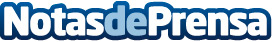 El COACM solicita a las administraciones que agilicen los trámites de las obras durante el confinamientoAl igual que los arquitectos es están reorganizando para llevar a cabo trabajos de estudio, completar su formación u otros, el Colegio entiende que, para no agravar el impacto económico posterior a la crisis sanitaria, sería deseable que la administración agilizara, en este tiempo de menor carga de trabajo, la tramitación de licencias de obras, u otros expedientes, para favorecer la recuperaciónDatos de contacto:Javier Bravo606411053Nota de prensa publicada en: https://www.notasdeprensa.es/el-coacm-solicita-a-las-administraciones-que Categorias: Medicina Castilla La Mancha Arquitectura http://www.notasdeprensa.es